 								    УтвержденаПостановлением администрации городского поселения ЗеленоборскийКандалакшского района             от___________ №___Карта-схема прилегающей территории1.Местоположение прилегающей территории (адресные ориентиры):Мурманская область, Кандалакшский район, пгт Зеленоборский, ул.Магистральная д.90 (МКД)2.Кадастровый номер объекта (при наличии), по отношению к которому устанавливается прилегающая территория3.Площадь прилегающей территории: 789 кв.м.Исполнитель  ___________________  Юркова И.А.			(подпись)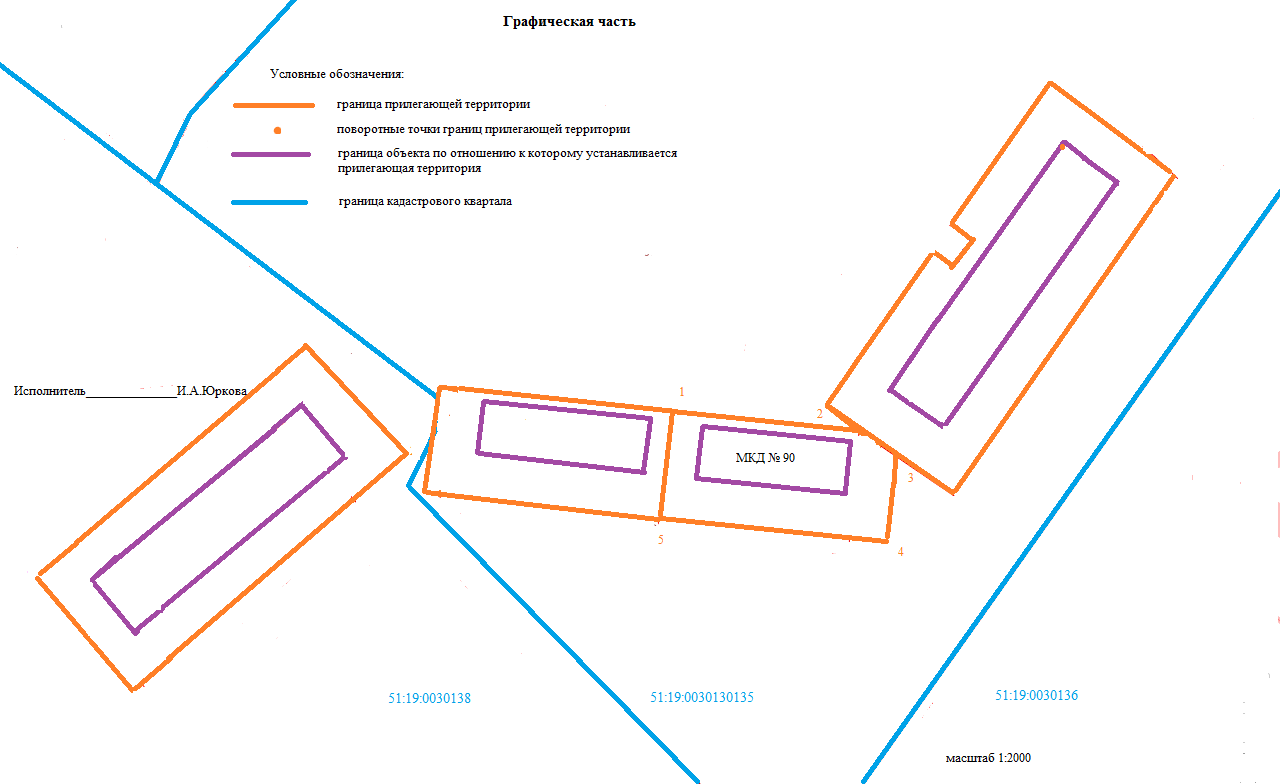 